SANCTION:  		This meet is sanctioned by USA Swimming and Indiana Swimming. Sanction #IN18021LOCATION:  		    , Entrance 11FACILITY: 	Competition Pool:  8- lane 25- yard pool with a depth ranging from 9’ – 14’9”, 6” turbulence control lane markers, Daktronics electronic timing system with touch pads, backup buttons, ten lane read out scoreboard and printout.  The competition course has not been certified in accordance with rule 104.2.2C(4).	Warm-Up Pool:  Continuous warm-up and warm-down in 4-lane 25-yard pool with a depth of 4’2” – 5’.  Entry into the warm-up pool is feet first.	Seating for spectators is available.  This is a no smoking facility and campus.  As guests of the high school, we would like to remind all participants and spectators to leave a clean facility at the end of each session.PARKING:	All parking will be in the southwest parking lot.  Spectators, athletes, coaches and officials are to enter the building through the doors at ENTRANCE #11 ONLY.  There will be no parking on the north side of the building, and there will be no entry into the school from the north. This will be strictly enforced. Please be sure to inform your parents, coaches, and officials to park in the southwest parking lot only.  RULES: 		Current USA Swimming and Indiana Swimming rules will govern this meet.  USA 		Swimming Rules 202.3.2 - At a sanctioned competitive event, USA Swimming athlete 	members must be under the supervision of a USA Swimming member coach during 		warm-up, competition, and warm-down. The Meet Director or Meet Referee may assist 	the athlete in making arrangements for such supervision, but it is the swimmer’s                                                                                     responsibility to make such arrangements prior to the meet. “Any swimmer entered in the meet, unaccompanied by a  Swimming member coach, must be certified by a  Swimming member coach as being proficient in performing a racing start or must start each race from within the water.  It is the responsibility of the swimmer or the swimmer’s legal guardian to ensure compliance with this requirement.”Swim Suit Legislation:In swimming competitions, the competitor must wear only one swimsuit in one or two pieces except as provided in 205.10.1. All swimsuits shall be made from textile materials. For men, the swimsuit shall not extend above the navel nor below the knees, and for women, shall not cover the neck, extend past the shoulder, nor extend below the knee.  No zippers or other fastening devices are allowed except for a waist tie on a brief or jammer.			Use of audio or visual recording devices, including a cell phone, is not permitted in changing 			areas, rest rooms or locker rooms.Except where venue facilities require otherwise, changing into or out of swimsuits other than in locker rooms or other designated areas are not appropriate and is strongly discouraged.202.4.9 J: Operation of a drone, or any other flying apparatus, is prohibited over the venue (pools, athlete/coach areas, spectator areas and open-ceiling locker rooms) any time athletes, coaches, officials and/or spectators are present.  Exceptions may be granted with prior written approval by the Program Operations Vice Chair.​MEET FORMAT:	All events will be swum as Short Course Yards, timed finals. At the Meet Referee’s discretion, events may be combined by age, gender, distance, and/or stroke or to eliminate a singular heat swimmer. THIS IS A PRE-SEEDED MEET. We will ask for any advanced scratches by Wednesday, October 4th, 11:59 pm. ELIGIBILITY: 		Swimmers age as of October 7th, 2017 will determine eligibility for age group events. 			Swimmer(s) must be registered with USA Swimming to be accepted into this meet.  ENTRY 		On or BEFORE 11:59 PM EST Fri., September 22nd, 2017 submit your entry via email only in aPROCEDURE: 	 Swimming approved SDIF file format (any file recognized by Hytek's Meet Manager) to LSTManager14@gmail.com  .  When your team is accepted into the meet, LST will email back to the designated individual an entry report for your team. Carefully check this report and alert LST of any errors or variances by email as soon as possible. (Deadline for changes is 11:59PM on Monday, Oct. 2nd, 2017). Please send officials sheets, check for payment of all entry fees, and executed hold harmless agreement (included in this packet) to the Entry Chair so it will be received the DAY BEFORE THE MEET BY 5:00 PM EST or deliver to the pool prior to the start of the meet. Any team who does not make payment of their entry fees or file a hold harmless release will have the entire team scratched unless prior arrangements have been made with the entry chairperson. Enter each swimmer with their full first name, last name, age and correct USA Swimming ID number.   No times and non-conforming times will be accepted, but will be seeded slowest behind conforming times.   NOTE: Please keep the original entry report sent to you by LST along with all subsequent entry reports notifying you of changed or updated entries. These are the official record of your team’s entry. No other information will be considered if there is an entry error or discrepancy. No refunds or changes will be made to your team’s entry due to your failure to review the reports sent you by LST. ENTRY 	A swimmer may compete in a maximum of 4 individual events a day.   LST also reserves the LIMITATIONS:	right to limit the number of entries in select events to comply with the 4 hour Indiana and USA Swimming rule. All entries MUST BE SUBMITTED WITH AN ENTRY TIME (‘No Time’ Entries will not be accepted.  If a swimmer is entered in more than 4 events per day, the entry will be made by number order of events starting with #1 until the limit is satisfied.  Friday events may be limited, if necessary.  If cuts to any event are made, LST will refund those fees to the participating clubs.	No updates to entry times will be accepted after Monday, Oct 2nd.   LST reserves the right to limit the number of entries in select events to comply with the 4-hour  and USA Swimming rule.ACCEPTANCE 	If the meet is over-entered, LST has sole discretion to determine which entries to accept. InCRITERIA:	exercising its discretion, LST will consider: a) Prior participation in LST swim meets. b) Number of officials provided by team. c) Balance of age groups and gender in entry. d) Level of competition.  e) Geographic location. Teams will not be brokenENTRY FEES: 	Fees are $4.00 per individual event/$6.00 per relay. Deck entries, if accepted, will be $8.00 for individual events and $12.00 for relays.  ALL SANCTIONED MEETS MUST CHARGE A $2.00  SWIMMING SURCHARGE FEE PER ATHLETE.  ENTRY CHAIR: 	Please follow "Entry Procedure" section and mail only those items requested to:				Melanie PulleyCell: 317-726-6224   (call or text)LSTManager14@gmail.comENTRY 		11:59 PM EST Fri., September 22nd, 2017.DEADLINE: 	Teams not accepted will be notified by 10 PM EST Saturday, September 23rd, 2017. The entry deadline will be extended if the meet is not full.     CHANGES, 		Coaches should double-check their entries before submission. No additions, or ADDITIONS AND	corrections will be accepted after 11:59PM on Monday, October 2nd, 2017.CORRECTIONS:	Late Entries may be accepted if time permits and will be treated as deck entries.  DECK   		Deck entries will be accepted from coaches only as new additions; CHANGES ENTRIES:	WILL NOT BE ACCEPTED. New additions will be accepted only if they do not extend the meet beyond the mandated time limit, lane space permitting. Additions may not show-up in heat sheet.CLERK OF  		A Clerk of Course will be provided for the 8 & Under and 10 & Under events. It will be located on the COURSE:	southeast corner of the pool deck.  Seeded heat sheets will be posted at multiple locations on 			the pool deck. It is the swimmers responsibility to appear at the correct starting block ready to 			swim his/her event.AWARDS: 	Ribbons will be awarded for the top 16 places in each individual event, and Top 8 places in relay events. **Please note: Open events will be scored as one event and no awards will be given out in the Open events.  Coaches are responsible for picking up their own teams awards in the control room prior to leaving the meet. COACHES &		All coaches and officials on deck must have a current 2017 registration with USA OFFICIALS:		Swimming. ALL coaches and officials will be required to display their USA Swimming  			credentials or deck pass for deck access and while on deck.  The Meet Referee reserves the right to ask a 			coach or official to display their credentials or deny deck access if a coach or official does 			not comply or the card is no longer valid/current.  Coaches’ information packets will be 				distributed to the 	club coach upon their arrival at the meet. A Coaches and Officials meeting 			will be held before the start of each day’s session, if necessary.			We would appreciate the help of any team’s USA Swimming Officials.  Please have them 			contact the Meet Referee if they are interested in helping.MEET DIRECTOR: 	Angie Atkins   atkins.angie@yahoo.com	317-545-1552MEET REFEREE:	 Fran Warner	1919fran@gmail.com		317-319-8440“HOT HEATS”		There will be “Hot Heats” during the meet to encourage fun, fast swimming.  Listen to the			Announcer during the meet for these randomly selected heats.CONCESSIONS, 	Concessions will be available at the meet in the upstairs section only.  PLEASE NOTE HEAT SHEETS, 	THAT NO FOOD OR DRINK WILL BE PERMITTED ON DECK AT ANY TIME. ADMISSIONS:		LST reserves the right to charge for admissions and for heat sheets.  CAMPING: 	There will be swimmer camping on deck or in the spectator seating area during the meet.  Announcing of events will occur in the main pool area, and spectator seating.LOCKER ROOMS:	There are locker rooms available for use during the meet.  One set is located in the hallway leading to the pool for Swimmers only.  Swimmers are responsible for their own valuables.SCHEDULE(All times are Eastern Standard Times)Saturday &						Warm-ups:     8:00AM			Sunday AM						Meet begins:  9:15AMLane assignments and procedures will be posted; Safety rules for warm-ups will be enforced.Session I: Saturday MorningSession II: 	Sunday Morning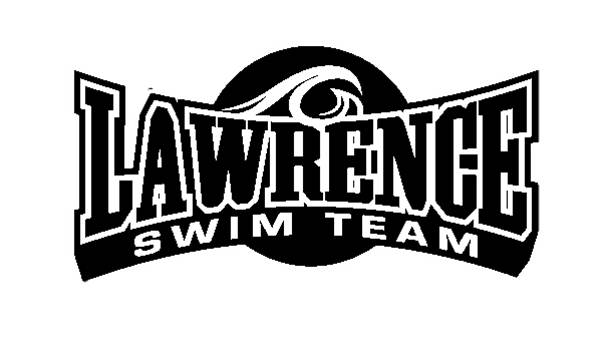 SUMMARY OF ENTRIESPlease fill out the information requested below and mail with your entry form and check.  Please refrain from sending cash and make check payable to:   Lawrence Swim Team.Please mail forms and payment to:Melanie Pulley8204 South Firefly DrivePendleton, IN 46064  CLUB NAME______________________________________________ 	CODE___________  Total Swimmers Entered:   			________x  $ 2.00 each  IN Swimming Athlete Surcharge  =	________ ____ Number of girls’ individual events:   	_______x $4.00 each  = 				___________Number of boys’ individual events:   	_______x $4.00 each   =  				___________Total number of relay entries:   		_______x $6.00 each   =  				___________TOTAL AMOUNT ENCLOSED:  						___________Club Official Submitting Entry:    				Coaches’ Names:  Name:_____________________________________  		______________________________Address:___________________________________ 		______________________________  City:______________________________________  		______________________________  State:_________   Zip:_______________________  		______________________________  Daytime Phone:  (           )_____________________   		______________________________Cell Phone:  (           )_____________________   		______________________________Email_____________________________________		______________________________Please indicate what type of meet results you wish to receive:   ____ Hard Copy (snail mailed OR .html/.pdf file emailed) ____ Meet Manager Backup (Emailed) ____ Team Manager .cl2 file (Emailed) ____ ALL of the above Email address to send above to: ________________________________________  Note: No copies of results will be given at the meet; you must have a valid email to receive the resultsIt is understood and agreed that USA Swimming shall be free from any liabilities or claims for damages arising by reason of injuries to anyone during the conduct of the event.  It is further understood that Indiana Swimming and LST shall be free and held harmless from any liabilities or claims for damages arising by reason of injuries to anyone during the conduct of the event..    CLUB_________________________________________________________________________ (“CLUB”)  Release and Hold Harmless AgreementIn consideration of being permitted to participate in this swim meet, club and its swimmers, coaches, parents, members, and volunteers hereby release and forever discharge Lawrence Swim Team, Inc., its Board of Directors, USA Swimming, Inc., Indiana Swimming, Inc., MSD Lawrence Township, Lawrence North High School, the respective owners, trustees, directors, officers, agents, employees, members, successors and assigns each of them and all other persons or entities in any way connected with sponsoring or holding this swim meet, of and from any all liabilities, claims, demands, actions causes of action, losses, damages or expenses, of whatever kind of character arising out of or in connection with said swim meet and the facilities and personnel for it. Further, club and its swimmers, coaches, parents, members and volunteers shall indemnify and hold harmless Lawrence Swim Team Inc., USA Swimming, Inc., Indiana Swimming, Inc., MSD Lawrence Township, Lawrence North High School, the respective owners, trustees, directors, officers, agents, employees, members, successors, and assigns of each of them and all other persons or entities in any way connected with sponsoring or holding this swim meet, of and from any and all liabilities, claims, demands, actions, causes of action losses, damages or expenses of whatever kind of character, arising out of or in connection with any injury to any person, including death or injury or damage to any property. The undersigned represents that he/she is authorized by the club, and its swimmers, coaches, parents, members and volunteers to execute, this release and hold harmless agreement on behalf of each of them, binding club, and it swimmers, coaches, parents, members and volunteers to the terms hereof.  EXECUTED THIS __________ DAY OF _______________________, 2017_.SIGNATURE______________________________________________  PRINTED NAME__________________________________________  POSITION________________________________________________ Did you include the following:_____	Check_____	Team Manager .cl2 file (Emailed)_____	Summary of Entries_____  Release and Hold Harmless Agreement_____	ALL of the aboveGirls Event #Event DescriptionBoys Event #1Open 200 Medley Relay2311-12 200 Medley Relay4510 & Under 200 Medley Relay678 & Under 100 Free Relay89Open 200 Fly101111-12 100 Fly121310 & Under 100 Fly14158 & Under 25 Free1617Open 100 Breaststroke181911-12 50 Breaststroke202110 & Under 50 Breaststroke22238 & Under 25 Back2425Open 50 Free262711-12 100 Back282910 & Under 100 Back30318 & Under 25 Breaststroke3233Open 200 Back343511-12 50 Free363710 & Under 50 Free38398 & Under 25 Fly4041Open 100 Free424311-12 200 IM444510 & Under 200 IM46478 & Under 100 IM4849Open 400 IM50Girls Event #Event DescriptionBoys Event #51Open 200 Free Relay525311-12 200 Free Relay545510 & Under 200 Free Relay5657Open 100 Fly585911-12 50 Fly606110 & Under 50 Fly6263Open 200 Breaststroke646511-12 100 Breaststroke666710 & Under 100 Breaststroke6869Open 100 IM (enter with 200 IM time)707111-12 50 Back727310 & Under 50 Back7475Open 100 Back767711-12 100 Free787910 & Under 100 Free8081Open 200 Free828311-12 100 IM848510 & Under 100 IM8687Open 200 IM888911-12 200 Free909110 & Under 200 Free92